Бывшая база отдыха «Реченька» (два здания, площадь участка 5,37 га), находится на балансе КСУП «Слава труду». Предприятие находится в стадии банкротства (санация). Есть вода, электричество. Остаточная стоимость 200 тыс.рублей (100 тыс.долл США). Техпаспорта и акты на землю есть.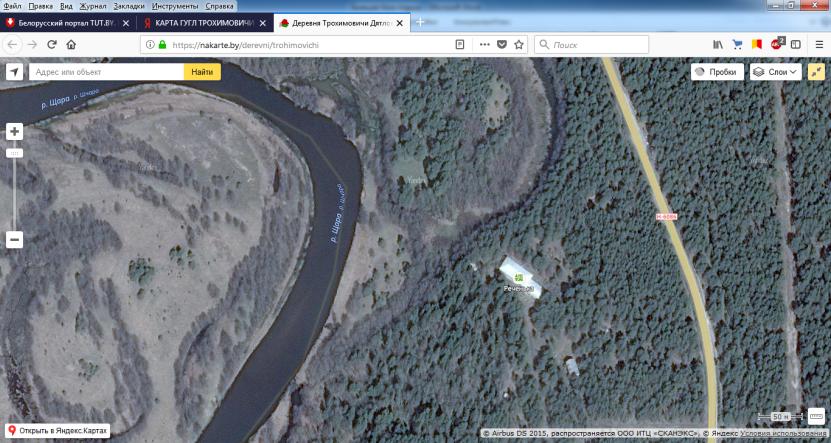 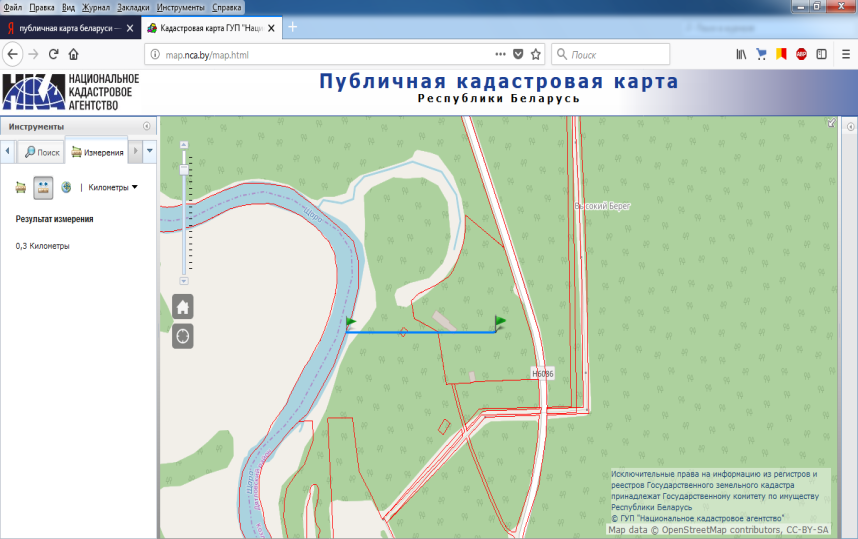 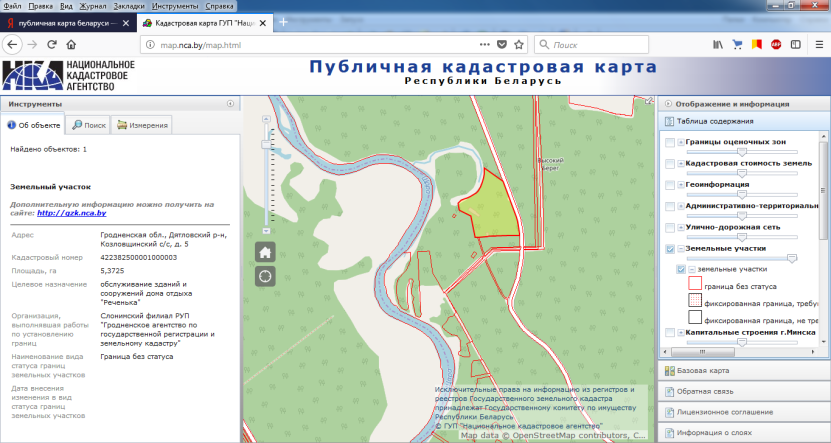 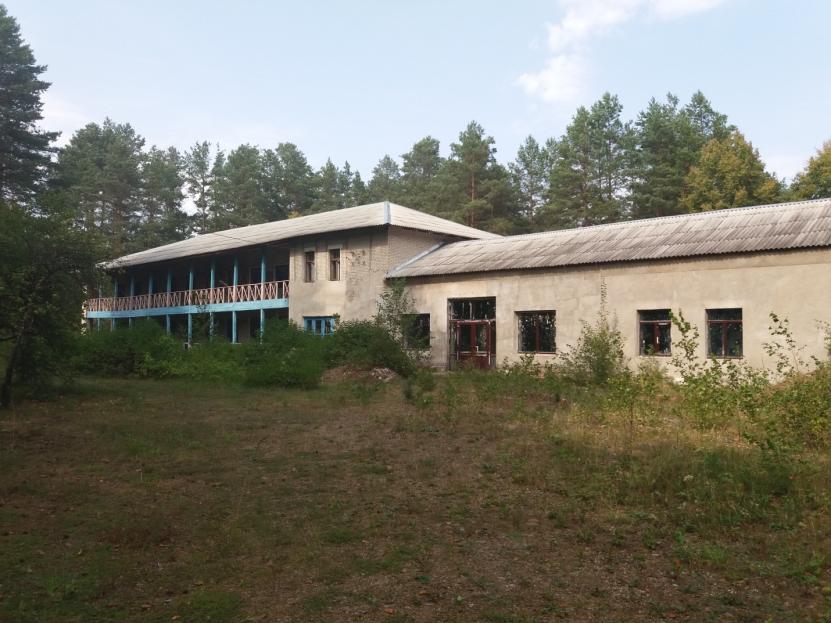 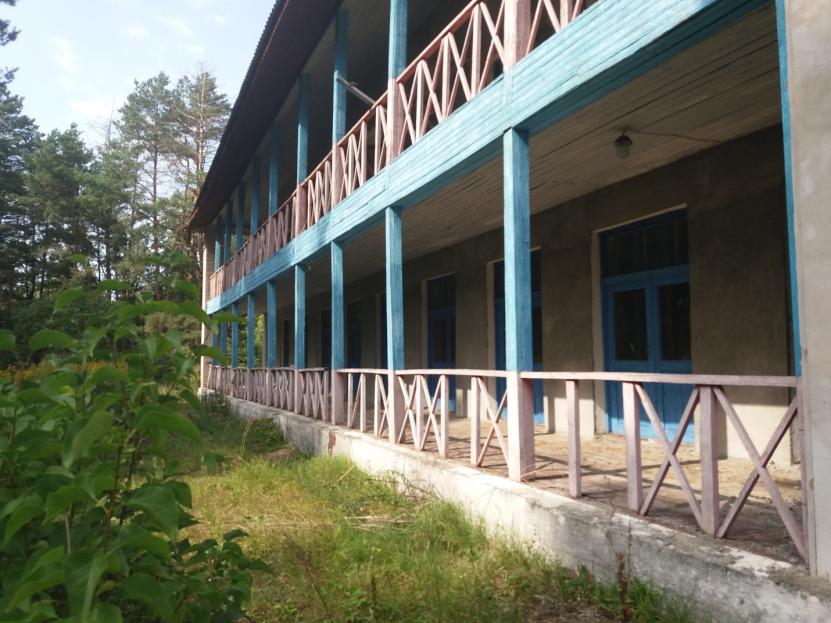 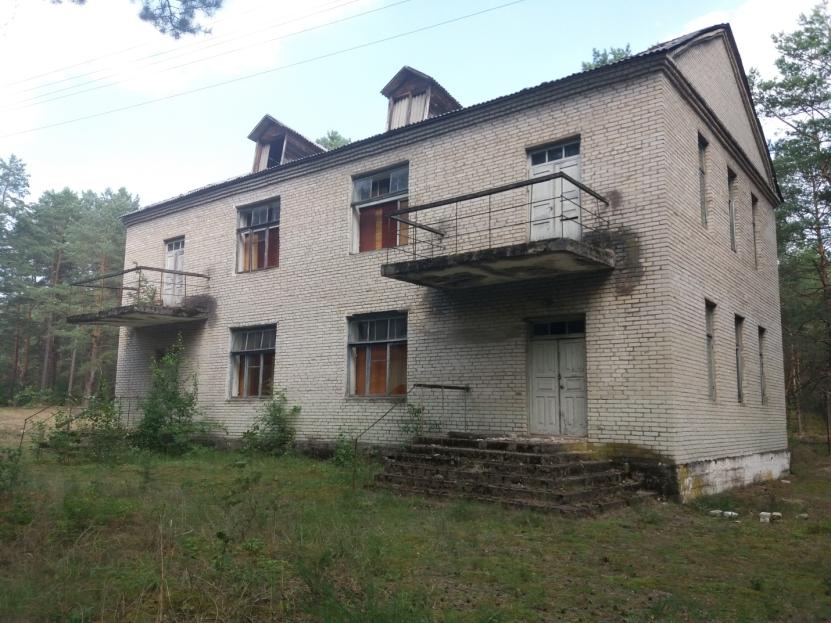 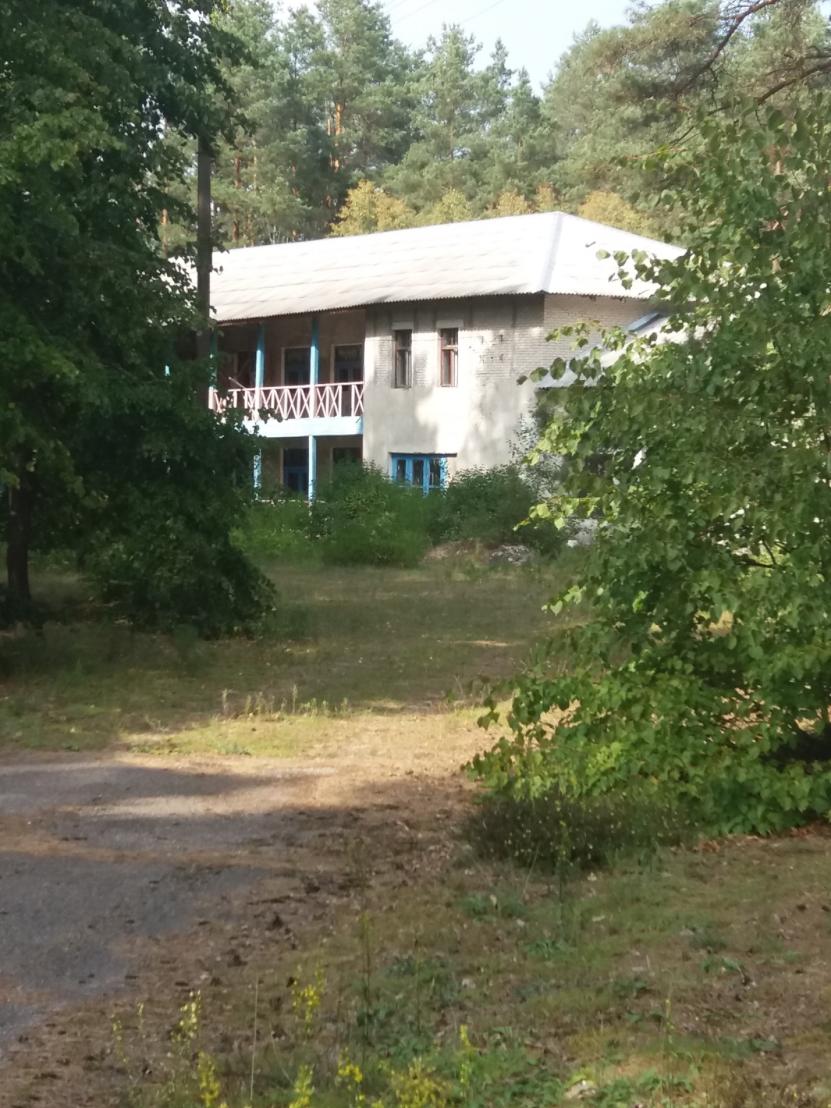 